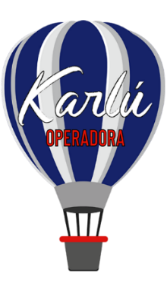      The Shosholoza Safari 7 días 6 nochesSalida los lunesDía1 Johannesburgo Llegada al aeropuerto de Johannesburgo y traslado al hotel con guía/conductor de habla castellana. Resto del día y comidas libre.Opcional: Excursión regular de día completo de Johannesburgo y Soweto (comenzando sobre 10.00hrs)  Visita de los lugares históricos más emblemáticos de la ciudad incluyendo la casa-museo de Nelson Mandela. Almuerzo en un Restaurante local.  Alternativa de solo medio día Soweto sin almuerzo comenzando a las 13.00hrs Alojamiento en el hotel elegido. Día 2 Johannesburgo/Mpumalanga/Área del Parque KrugerDesayuno en el hotel y salida (aproximadamente a las 07.00hrs) hacia el Parque Kruger atravesando la provincia de Mpumalanga, y visitando lugares de impresionante belleza como: Bourke's Luck Potholes en el Cañón del Río Blyde (visitas sujetas a disponibilidad de tiempo y condiciones meteorológicas). Almuerzo libre. Llegada por la tarde al hotel. Alojamiento en el hotel elegido, incluyendo media pensión. Día 3 Área del Parque Kruger Safari fotográfico de día completo, regresando al hotel por la tarde. Almuerzo libre.Nota: El hotel proveerá cajas de picnic con el desayuno debido a que la hora estimada de salida para realizar la actividad de safari fotográfico es 05:30 am. Almuerzo libre, se para en uno de los campamentos dentro del Parque Nacional Kruger no se permite dejar las carreteras.  La duración del safari es de aproximadamente 8 hrs.Incluido: Safari fotográfico en vehículo abierto 4x4 en las carreteras del Parque Kruger con guía de habla castellana. El guía se irá turnando entre los distintos vehículos en caso de haber más de 09 personas.Alojamiento en el hotel elegido, incluyendo media pensión. Día 4 Área del Parque Kruger/Pretoria/Johannesburgo/Ciudad del Cabo. Desayuno en el hotel y salida hacia Johannesburgo. Opcional: Volar desde MQP/CPT (vuelos recomendados directo a Cape Town de salida diaria programada a las 13.15 hrs y llegada a las 15.55 hrs y con escala en Johannesburgo con salida programada a las 10.15 hrs llegando a las 15.10) en lugar de conducir de regreso a JNB para volar a CPT. Se aplicará un suplemento por los traslados en Mpumalanga.Nota: La hora de los vuelos arriba mencionados es solo una sugerencia y están sujetos a cambios sin aviso previo.Visita panorámica de Pretoria incluyendo el “Church Square” y “Union Buildings” (la visita no incluye entrada a los monumentos, sino que se contemplarán en Ruta). Almuerzo libre. Traslado al aeropuerto y salida hacia Ciudad del Cabo (vuelo no incluido, la hora de salida desde el Aeropuerto Internacional O. R. Tambo de Johannesburgo – ORTIA tiene que ser a partir de las 19.00hrs. En caso de reservar vuelo con salida desde el Aeropuerto de Lanseria se aplicara un suplemento por el traslado adicional.) Llegada y traslado al hotel con guía/conductor de habla castellana. Comidas libres. Alojamiento en el hotel elegido.Día 5 Ciudad del CaboDesayuno en el hotel. Día libre para actividades opcionales. Comidas libresOpcional: Excursión de día completo de la Península - Llegaremos hasta el Cabo de Buena Esperanza, visitando por el camino la Isla de las Focas y una colonia de pingüinos. Almuerzo en un Restaurante local. Por la tarde regreso al hotel. Nota: La excursión de la Península del Cabo para la salida de los viernes se realizara en regular el martes. Alojamiento en el hotel elegido.  Día 6 Ciudad del Cabo Desayuno en el hotel. Día libre para actividades opcionales. Comidas libresOpcional: Excursión de día completo “Combo” – Visitará la Ciudad Madre, el conocido barrio “Bo Kaap” y sus Museos, así como una de las Bodegas más antiguas de Sudáfrica donde realizará una Cata de Vinos. Almuerzo en un Restaurante local. Por la tarde regreso al hotel. Nota: La excursión combo del Cabo para la salida de los sábados se realizara en regular el miércoles.Alojamiento en el hotel elegido.  Día 7 Ciudad del Cabo/Salida Desayuno en el hotel. A la hora prevista traslado con guía/conductor de habla castellana al aeropuerto de Ciudad del Cabo para embarcar en vuelo regular de salida, de regreso a Johannesburgo o comenzar cualquiera de las extensiones opcionales posibles: Durban, Sun City, Cataratas Victoria, etc.Precios por persona en dólares americanosOpción SelectHoteles previstosOpción ClassicHoteles previstosOpción SuperiorHoteles previstosOpción LuxuryHoteles previstosIncluyeTraslados del Aeropuerto a la llegada y salida en Johannesburgo y Ciudad del Cabo con Chofer - Guía de habla castellana.Transporte en coche, combi o autobús (dependiendo del número de participantes) con Chofer - Guía de habla castellana durante todo el viaje.Entradas al Parque Kruger.Safari de día completo en Kruger (aprox 8 hrs) en vehículo 4x4 abierto con guía de habla castellana.Alojamiento y desayuno en Johannesburgo y Ciudad del Cabo, en los hoteles especificados.Alojamiento con Media pensión (desayuno y cena) en la zona del Parque Kruger.Visitas panorámicas en Mpumalanga, sujetas a disponibilidad de tiempo y condiciones meteorológicasVisita panorámica de Pretoria incluyendo el “Church Square” (sin entradas) con Chofer - Guía de habla castellana (para aquellos regresando por carretera a Johannesburgo).Asistencia telefónica en castellano durante toda la estancia.Dosier detallado en castellano.No  IncluyeVuelos domésticos o internacionales.Tasas de aeropuerto domesticas o internacionales.Maleteros en los Hoteles o AeropuertosPropinas y gastos de naturaleza personal tales como bebidas en las comidas, etc.Cualquier otro servicio que no haya sido especificado anteriormente.Costo de visas necesariasSuplemento en navidades que aplican del 16 diciembre al 15 eneroNotas:Para reservaciones, se requiere copia del pasaporte con vigencia mínima de 6 meses después de su regresoLos documentos como pasaporte, visas, vacunas o cualquier otro requisito que solicite el país visitado, son responsabilidad del pasajero.Las cotizaciones están sujetas a cambio al momento de confirmar los servicios por escrito.Los traslados regulares cuentan con horario preestablecido, sujetos a cambios sin previo aviso. Cualquier servicio NO utilizado, NO APLICA para reembolso.Tarifas sujetas a cambio y disponibilidad al momento de confirmar serviciosTarifa aplica para pago con transferencia bancaria o cheque Pagos con tarjeta de crédito visa o mc aplica cargo bancario de 3.5%El tipo de cambio se aplica el día que se realiza el pagoVigencia: 31 marzo 2021Fechas de SalidaDoble Supl IndMnr 1201 Oct 20 -31-Dic 20$583$222$29201 Ene 21-31 Mzo 21 $583$222$292JohannesburgoValu stay @ BirchwoodÁrea de KrugerGreenway Woods Ciudad del CaboCape Diamond HotelFechas de SalidaDoble Supl IndMnr 1201 Oct 20 -31-Dic 20$652$252$32601 Ene 21-31 Mzo 21 $652$252$326JohannesburgoSilverbirch @ Birchwood Área de Kruger Greenway WoodsCiudad del Cabo Park Inn Foreshore / Townhouse Hotel Fechas de SalidaDoble Supl IndMnr 1201 Oct 20 -31-Dic 20$699$326$35001 Ene 21-31 Mzo 21 $699$326$350JohannesburgoSilverbirch @ Birchwood Área de KrugerPremier Winkler Ciudad del Cabo Park Inn Foreshore    Townhouse Hotel Fechas de SalidaDoble Supl IndMnr 1201 Oct 20 -31-Dic 20$876$384$43801 Ene 21-31 Mzo 21 $876$384$438Johannesburgo D`Oreale GrandeÁrea de Kruger Country Boutique Hotel Ciudad del CaboRadisson Blu Hotel & Residence CapeTown/Pepperclub Hotel & Spa  Hilton Cape Town